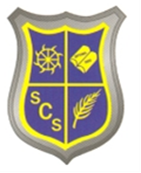 St Catherine’s Catholic Primary School NewsletterMay 2020Live, Love and Learn TogetherImportant dates for your diary:Coming up…Message from Mrs Terrey. Dear parents and children, I hope this newsletter finds you all well and safe.  School remains open for a very small number of vulnerable pupils and pupils of key workers.  The staff and I miss the children very much and look forward to the time that school will return to some form of normal capacity.  As soon as there is some direction with regard to how this can be achieved maintaining the well-being and safety of pupils and staff we will ensure that school is open and functioning as required. Advice for Home LearningI and the staff are aware that trying to support your child and their learning and deal with the challenges of the Lockdown are tough.  •  If you need help with learning, printing or accessing the website please get in touch either by calling school or emailing your child’s class teacher. There are staff in school every day. We are here to offer support and if needed another person to talk to.I have been made aware that some parents have experienced issues accessing the school website, if there are difficulties please try using Google chrome as your web browser or contact school directly and we will support you with alternative work. The Bridport Lockdown Project.If you want to try a different approach to learning how about this?  A project for the whole family to contribute to the historical record of this time.We are all living in a unique time and learning about our “new normal.” This project aims to create a shared archive of this period in local history. Using photos but concentrating on the stories, thoughts or feelings, and details of the lives of the people in, or behind, the photos. There are more ideas on the Headteacher’s Blog on the school website the project’s but the project’s focus is to capture the impact, change and response to the Lockdown.  There are plans for an exhibition and an award for exceptional contributions form people under the age of 16.Your contribution can beadded to the Bridport Lockdown project please use this link: www.bridportlockdown.org/sendphotos • ALL photos sent this way will become part of the Covid-19 archive at Dorset History Centre  • A SELECTION of submitted photos will also be added to our Instagram page and the gallery on the project website. • If you would like your photos to be publicly visible IMMEDIATELY then you can use #bridportlockdown on Instagram www.instagram.com/bridportlockdown (we monitor this hashtag daily)A school contribution would be amazing as well- so please send any rainbow photos with words to describe the amazing keyworkers have done around them on A4 paper and I will create a photo to contribute from St Catherine’s.  Please send photos to the school office email.Please stay safe and healthy, I and my staff will be praying for peace for you and your families.The Team at St Catherine’s Catholic Primary School.